УКРАЇНА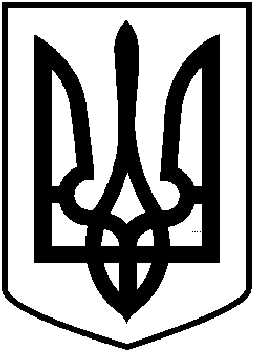 ЧОРТКІВСЬКА  МІСЬКА  РАДАЧЕТВЕРТА СЕСІЯ СЬОМОГО СКЛИКАННЯРІШЕННЯвід  05 січня 2016 року                                                           № 65м. Чортків
Про затвердження Програми 
надання адресної грошової
допомоги громадянам м. Чорткова
на 2016 рік

                Керуючись підпунктом 22 пункту 1 статті 26 Закону України «Про місцеве самоврядування в Україні» та враховуючи пропозиції постійної депутатської комісії з питань бюджету, фінансів, цін і комунального майна від 29 грудня 2015 року, міська рада
ВИРІШИЛА:
1.Затвердити Програму надання адресної грошової допомоги громадянам м. Чорткова на 2016 рік (додається).
2. Фінансовому управлінню міської ради забезпечити фінансування програми в межах коштів передбачених бюджетом міста.
3. Копію рішення направити в фінансове управління міської ради, відділ бухгалтерського обліку та звітності міської ради.
4. Контроль за виконанням рішення покласти на постійну депутатську комісію з питань бюджету, фінансів, цін і комунального майна міської ради.Міський голова 							Володимир ШМАТЬКО